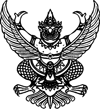 ประกาศ องค์การบริหารส่วนตำบลแหลมรังเรื่อง ยกเลิกประกาศ ประกวดราคาจ้างก่อสร้างซ่อมสร้างผิวทาง Para Asphalt Concrete (โดยวิธี Pavement In - Place Recycling) รหัสทางหลวงท้องถิ่น พจ.ถ.๑๐๒-๐๑ สายบ้านใหม่สามัคคี - บ้านแหลมรัง (สายหมู่ที่ ๘ - หมู่ที่ ๑๒) กว้าง ๖ เมตร ยาว ๒,๓๙๐ เมตร หนา ๐.๐๔ เมตร ไหล่ทางข้างละ ๑ เมตร ด้วยวิธีประกวดราคาอิเล็กทรอนิกส์ (e-bidding)........................................................................................          ตามประกาศ องค์การบริหารส่วนตำบลแหลมรัง เรื่อง ประกวดราคาจ้างก่อสร้างซ่อมสร้างผิวทาง Para Asphalt Concrete (โดยวิธี Pavement In - Place Recycling) รหัสทางหลวงท้องถิ่น พจ.ถ.๑๐๒-๐๑ สายบ้านใหม่สามัคคี - บ้านแหลมรัง (สายหมู่ที่ ๘ - หมู่ที่ ๑๒) กว้าง ๖ เมตร ยาว ๒,๓๙๐ เมตร หนา ๐.๐๔ เมตร ไหล่ทางข้างละ ๑ เมตร ด้วยวิธีประกวดราคาอิเล็กทรอนิกส์ (e-bidding) ลงวันที่ ๓ เมษายน ๒๕๖๓          เนื่องจาก เอกสารในประกาศเชิญชวน ข้อ ๑๐ กรณีผู้ยื่นข้อเสนอต้องมีผลงานก่อสร้างประเภทเดียวกันไม่น้อยกว่า ๕๐% ของงบประมาณ          องค์การบริหารส่วนตำบลแหลมรัง จึงขอยกเลิกประกาศดังกล่าวประกาศ ณ วันที่ ๓ เมษายน พ.ศ. ๒๕๖๓